Государственное бюджетное учреждение дополнительного образованияЦентр психолого-педагогической, медицинской и социальной помощиКолпинского района Санкт-Петербурга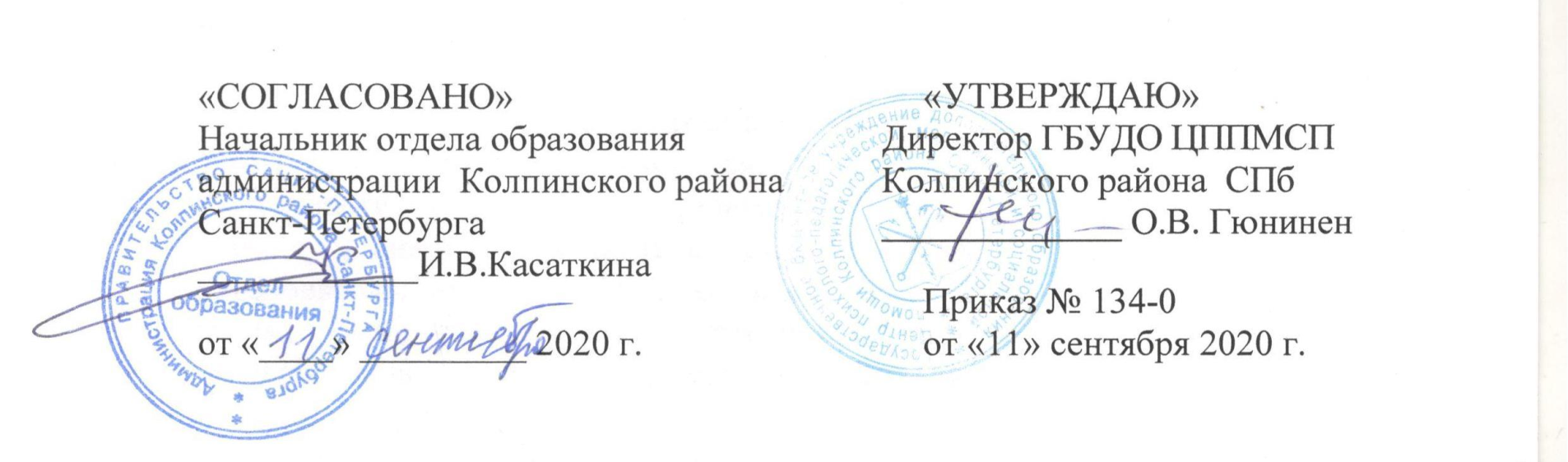 Положение о районном методическом объединении учителей-логопедов и учителей-дефектологов ДОУКолпинского района СПбОбщие положения1.1 Районное методическое объединение учителей-логопедов и учителей-дефектологов ДОУ Колпинского района СПб (далее - РМО) организуется при Государственном бюджетном учреждении дополнительного образования Центре психолого-педагогической, медицинской и социальной помощи Колпинского района СПб. РМО является профессионально-общественным объединением, осуществляющим организационную, координационную, экспертную и методическую работу в структуре районной системы образования.1.2 РМО ориентировано на решение проблем обеспечения и повышения качества образования, психолого-педагогического сопровождения образовательных программ, а также оказания психолого-педагогической помощи детям, испытывающим трудности в освоении основных общеобразовательных программ, развитии и социальной адаптации в образовательных организациях Колпинского района Санкт-Петербурга.1.3 Цель РМО – реализация программы развития образования в районе посредством организации взаимодействия между участниками профессионального педагогического сообщества. 1.4 При планировании и осуществлении своей деятельности РМО руководствуется положениями Федерального закона от 29.12.2012 № 273-ФЗ «Об образовании в Российской Федерации»; распоряжения Комитета по образованию от 03.07.2019 № 1987 - р «Об утверждении модели Санкт-Петербургской региональной системы оценки качества образования (далее – СПб РСОКО), Положения о СПб РСОКО и критериев СПб РСОКО», другими законами и нормативно-правовыми актами РФ и города Санкт-Петербурга, устава и локальными правовыми актами ГБУДО ЦППМСП Колпинского района СПб.2. Основные функции РМО2.1. К функциям РМО относится:участие в подготовке, проведении и анализе результатов оценочных процедур, анализе результатов психолого-педагогического сопровождения образовательных программ и оказания психолого-педагогической помощи детям, испытывающим трудности в освоении основных общеобразовательных программ, развитии и социальной адаптации в образовательных организациях в районе;планирование и анализ результатов профессионального самообразования, повышения квалификации и профессиональной переподготовки педагогов Колпинского района Санкт-Петербурга;оказание помощи педагогам в выявлении профессиональных дефицитов и планировании непрерывного повышения педагогического мастерства, в том числе через систему наставничества;участие в разработке психолого-педагогических рекомендаций участникам образовательного процесса;участие в планировании и организации системы работы по поиску талантов и профориентации обучающихся.3. Задачи РМО 3.1. В соответствии с целью и функциями деятельность РМО направлена на решение следующих задач:реализация требований нормативных документов и методических материалов по вопросам коррекционного и инклюзивного образования в системе образования Колпинского района Санкт-Петербурга;ознакомление педагогического сообщества Колпинского района Санкт-Петербурга с новыми программами, учебными пособиями, инновационным педагогическим и методическим опытом и т.д.;информирование учителей-логопедов и учителей-дефектологов общеобразовательных учреждений дошкольного общего образования (далее – ДОУ) о передовом педагогическом опыте, создание базы методических материалов; посещение уроков и мероприятий учителей-логопедов и учителей-дефектологов ДОУ работников Колпинского района Санкт-Петербурга с последующим анализом;организация взаимодействия учителей-логопедов и учителей-дефектологов ДОУ по использованию результатов оценочных процедур в повышении качества образования, психолого-педагогического сопровождения образовательных программ и оказания психолого-педагогической помощи детям, испытывающим трудности в освоении основных общеобразовательных программ, развитии и социальной адаптации;экспертная оценка индивидуальных планов работы учителей-логопедов и учителей-дефектологов ДОУ, анализ авторских программ и методик.Структура деятельности4.1. РМО формируется из учителей-логопедов и учителей-дефектологов ДОУ Колпинского района Санкт-Петербурга.4.2. Руководитель РМО избирается членами РМО путем общего открытого голосования членов РМО. Руководитель РМО учителей-логопедов и учителей-дефектологов ДОУ утверждается приказом директора ГБУДО ЦППМСП Колпинского района Санкт-Петербурга. Данная деятельность осуществляется дополнительно к основной нагрузке специалиста. 4.3. Руководитель РМО участвует в деятельности городского методического объединения учителей-логопедов и учителей-дефектологов СПб в целях координации методической работы в Колпинском районе и Санкт-Петербурге. 5. Организация деятельности РМО5.1. Деятельность РМО реализуется на основе планирования, с учетом методических тем, предложенных членами РМО, запросов и дефицитов педагогических работников ОО района. План работы объединений утверждается на заседании РМО и в срок не позднее 1 июля.5.2. В течение учебного года проводится не менее 4 заседаний РМО.5.3. Для организации, планирования, протоколирования и контроля работы РМО из числа участников РМО избирается секретарь. Планы работы, протоколы, анализ проделанной работы ведется и хранится в электронной форме у руководителя РМО в течение 3-х лет.5.4. Руководитель РМО организует регулярное и систематическое взаимодействие ДОУ района с проведением организационных, тематических заседаний, семинаров, собраний.5.5 Руководитель РМО организует регулярные мероприятия по проверке и анализу результатов оценочных процедур коррекционной деятельности учителей-логопедов и учителей-дефектологов ДОУ Колпинского района Санкт-Петербурга по согласованию с начальником отдела образования Колпинского района Санкт-Петербурга.5.6. Руководитель РМО по итогам проверки и анализа результатов оценочных процедур, мероприятий составляет аналитические справки.5.7. РМО осуществляют свою деятельность по следующим направлениям:разработка плана работы РМО на учебный год;изучение нормативной и методической документации по вопросам образования;определение профессиональных дефицитов педагогов и оказание им адресной методической и консультативной помощи;освоение нового содержания, технологий и методов психолого-педагогической деятельности, направлению работы;изучение и анализ состояния коррекционной работы и воспитательного процесса в ДОУ; участие в работе экспертных групп профессиональных конкурсов;проведение конкурсов профессионального мастерства среди учителей-логопедов и учителей-дефектологов района;организация взаимопосещений мероприятий, занятий по определенной тематике с последующим их самоанализом и анализом;организация открытых мероприятий, занятий по определенной теме с целью ознакомления с методическими разработками по предмету;выработка единых требований к оценке результатов освоения программ;проведение отчетов о профессиональном самообразовании учителей-логопедов и учителей-дефектологов, работе на курсах повышения квалификации, заслушивание сообщений о командировках, об участии в семинарах, конференциях и т.д.;участие в подготовке и проведении районных научно-практических и методических конференций, семинаров;помощь и участие в подготовке к аттестации учителей-логопедов и учителей-дефектологов;организация деятельности проблемно-творческих групп по актуальным направлениям образовательной политики.6. Права и обязанности членов РМО6.1. Члены РМО имеют право:планировать работу в соответствии с основными направлениями деятельности РМО; вносить предложения по совершенствованию деятельности РМО;заниматься инновационной и опытно-экспериментальной работой, связанной с основными направлениями деятельности РМО.6.2. Каждый член РМО обязан:участвовать подготовке и работе заседаний и мероприятий, организуемых и проводимых РМО; повышать уровень своего профессионального мастерства; знать основные тенденции развития системы образования, методики преподавания предмета, современные образовательные технологии.6.3. РМО несёт ответственность за:качество и своевременность выполнения возложенных на него функций, предусмотренных настоящим положением; качество проведения мероприятий в соответствии с планом работы; качество разработанных материалов и внедрение их в практику образовательного процесса. 7. Документация РМО.Положение о РМО.Банк данных об учителях-логопедах и учителях-дефектологах ДОУ Колпинского района.Годовой план работы РМО.Протоколы заседаний РМО.Анализ работы РМО.